GLAUEVÂNIA HENRIQUE DE LIMA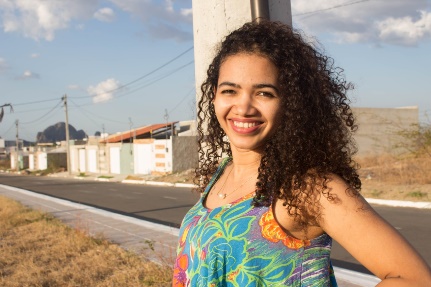 Brasileira, solteira, 33 anos
Av Edvardes Mendes de Carvalho 487
Campo Velho – Quixadá – CE
Telefone: (88) 98802-9226 / E-mail: glaubevaniahenrique@gmail.comFORMAÇÃOCurso de Tec. Libras 2020Curso de Tec. audiovisual 2018Curso de Curso de violão conclusão 2017Curso básico de teclado conclusão 2018Curso Alfabetização que transforma conclusão 2016Curso de Atendente de clínicas conclusão 2016Curso de ATENDENTE/RECEPCIONISTA/PROMOTORA DE VENDAS/TELEMARKETING/AUXILIAR DE ESCRITÓRIO E AUXILAR ADMINISTRATIVA conclusão 2017EXPERIÊNCIA PROFISSIONAL2020- Dubladora no canal TV Animar2017- MENESES CONFECÇÕESCargo: costureira (Fardamentos em geral)2016- AM PEREIRA DO NASCIMENTO          Cargo: costureira (moda fitness e casual)2012- JUAREZ FRANCISCO DA SILVA
Cargo: costureira (peças intimas) 2007 - MISSISSIPI IND DE CALÇ S/A
Cargo: auxiliar de serviços gerais a partir de 2008 começou a exercer o cargo de costureira(calçados)2017- Violonista na Igreja Quadrangular.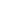 